ФИО учителя   Кошелева Ольга Вячеславовна Класс 3 В      УМК «Школа России»Предмет Русский языкТема: «Правописание суффиксов -ик-, -ек-»Тип урока. Урок открытия новых знаний. Место и роль урока в изучаемой теме 1 урок Цель: развивать умение правильно писать суффиксы -ик-, -ек-Организационный момент. Мотивация учебной деятельности.Дети заходят в класс под тихую волшебную мелодию, проходят к своим партам и садятся.Учитель:За горами, за лесами 

Есть волшебная страна.

В ней так много испытаний, 

И чудес она полна….- Можно ли урок русского языка назвать такой волшебной страной, страной Открытий? ПочемуИ сегодня мы продолжаем наше путешествие в этой стране. Будем добывать знания. Я желаю вам преодолеть все трудности на уроке. В путь, друзья. Улыбнитесь друг другу и пожелайте успеха.У вас на партах лежат листы самооценки, я скажу когда они вам понадобятся. II. Актуализация опорных знанийКаллиграфическая минутка. ( 3 мин.)-Откройте тетради, запишите число, классная работа.-Отгадайте загадки1. Половинку от жукаСоставляет буква ...2. Блеет козлик:«Ме» да «ме»,Знает только«Эм» и... 3. Что находится между рекой и берегом? По образцу напишите сочетания букв.(Прописывают соединения ик, ек).-Подчеркните соединения, которые, как вам кажется, удалось написать хорошо. Учащиеся оценивают в листах самооценки свою деятельность и так на каждом этапе.– На что похожи сочетания букв, которые вы прописали? 
– ДА это суффиксы.
–А что такое суффикс? Дидактическая игра “Составь слова»Слова: лес изба гора чай Суффиксы: ок, ушк, к, ник, ик, ек.– Составить новые слова. С сопровождением– Был МЫС огромным, стал – МЫСок;– В лесу на курьих ножках есть– избушка;– Была гора, а стала – горка;– Чтоб чай налить беру я – чайник;Получились новые слова: МЫС, избушка, горка, чайник, – Какие суффиксы остались? (ек, ик).Постановка проблемы (учебной задачи)-Может кто-то уже догадался какая тема урока?-Вы вспомнили уже знакомый материал. -Он вам помог сформулировать тему урока.Дать новые корни и предложить продолжить составление слов, но уже самостоятельно. (… у доски, остальные в тетрадях.)Даны корни:Платоч…, мяч…, ореш…, кузнеч… .Проверяем, что получилось:– Почему по – разному? А как правильно? (Точно не знаем, но можем узнать.)IV.«Открытие нового знания»Целеполагание. А что нам может помочь?  (Правило)У нас есть два пути решения1.Прочитать правило2. Составить самим правило о том. как правильно писать суффиксы – ек, – ик.1. Принятие проблемы.2. Наблюдение над словарным материалом.а) Даны слова:Человечек, пальчики, замочек, ключики, пальчик, замочки, человечки, ключик.– Что заметили? /слова в ед.ч. и мн. ч./– Распределите в 2 столбика парами.б) (Человечек – человечки,
пальчик – пальчики, 
замочек – замочки,
ключик – ключики)в) Исследование слов. (Работа в парах.)3. Выдвижение гипотез, предположений.(Делают предположения, помочь правильно сформулировать.)Если гласный не изменяется, то пишем суффикс ИК, если гласный “выпал”, то пишем ЕК.Физминутка.V.Первичное закрепление4. Подтверждение гипотезы – “знаю”.Вывод в учебнике, с.150 – правило.5. Составление алгоритма.– Давайте составим алгоритм, по которому будет легко правильно писать суффиксы –ек, – ик. (Работают в парах или группах по рабочему листу № 2)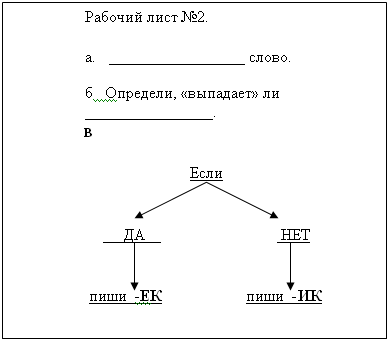 Проверяем все вместе (на доске запись).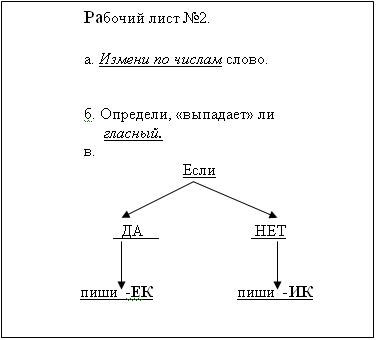 Гимнастика для глаз.VI.	Самоанализ и самоконтрольа) Проверим: Платоч…, мяч…, ореш…, кузнеч…. (Работа по алгоритму фронтально с объяснением – 2-й учащийся.)VII.  Включение нового знания в систему знаний         и повторение.б) Научимся правильно писать слова с суффиксами – ЕК, – ИК. (Самостоятельная работа по вариантам с использованием алгоритма, взаимопроверка.) Платочек,
мячек,
орешик,
кузнечик.Платочик,
мячик,
орешек,
кузнечек..Рабочий лист № 1.Выдели корень, суффикс.Рассмотри суффиксы.Сделай выводы.Лист № 3. 1-й вариант.1.Спиши, вставляя пропущенные гласные в суффиксах. Тебе поможет алгоритм.Уголоч.к, дом.к, сыноч.к, сад.к, грибоч.к, корабл.к, дружоч.к, журавл.к, лужоч.к.Лист № 3. 2-й вариант.1.Спиши, вставляя пропущенные гласные в суффиксах. Тебе поможет алгоритм.Денеч..к, еж..к, молоточ..к, гвозд..к, цветоч..к, дожд..к, кусоч..к, стол..к, мешоч..к.Для проверки:Уголочек-уголочки, домик-домики, сыночек-сыночки, садик-садики, грибочек-грибочки, кораблик-кораблики, дружочек-дружочки, журавлик-журавлики, лужочек- лужочки.Игра- соревнования.Распределите слова по корзинам: в одну помести слова, где пишется суффикс –ик; в другую помести слова, где пишется суффикс –ек.На доске.VIII.  Рефлексия. Оценка деятельности на уроке.-Проблема решена? Гипотеза подтвердилась?-Для чего мы учимся правильно писать суффиксы –ик –, –ек –?-Какое умение мы оценивали в начале урока? – Сложно ли было составлять правило?-Давайте оценим умение писать суффиксы –ик –, –ек – еще раз. В листе самооценке в таблице РЕФЛЕКСИЯ.-Посчитайте все баллы за урок.-Всем спасибо за урок!-Теперь вы еще умнее и научились применять новое правило на практике.Домашнее задание. Творчествая работаПо желанию. Дана рифма, сочинить четверостишие.Пенечек–грибочек, денечек – цветочек. 
Пенек – грибок, денек – цветок.С.152у.104